Сценарий линейки на Пискаревском кладбище 9 МаяВедущий1:Проходят годы, вот уже XXI век наступил. И хоть все дальше от нас победный день 9 Мая, величие этого праздника нельзя уменьшить. Сейчас наша страна отмечает очередную годовщину Победы в Великой Отечественной войне. Нелегко далась нам эта победа, поэтому думать о мире, бороться за него мы должны ежедневно, ежечасно. И сегодня нашу встречу мы посвящаем тем, кто приблизил светлый День Победы но сам до нее не дожил.1 чтецМай.Россия.Цветёт весна.Отгремела давно война.И сегодня у братских могилВспомним тех, кто нам жизнь сохранил.2 чтецМы здесь не потому, что дата,Как злой осколок, память жжёт в груди.К могиле неизвестного солдатаТы в праздники и в будни приходи.Он защитил тебя на поле боя,Упал, ни шагу не ступив назад,И имя есть у этого героя —Великой Армии простой солдат.Чтец 3Над могилой, в тихом паркеРасцвели тюльпаны ярко.Вечно тут огонь горит,Тут солдат советский спит.Чтец 4Мы склонились низко-низкоУ подножья обелиска,Наш венок расцвёл на нёмЖарким, пламенным огнём.Чтец 5Мир солдаты защищали,Жизнь за нас они отдали.Сохраним в сердцах своихПамять светлую о них!Чтец 6Как продолжение жизни солдатПод звёздами мирной державыЦветы на ратных могилах горятВенками немеркнущей славы.Ведущий 2Проходят годы, все меньше и меньше шагает по Красной площади ветеранов Великой Отечественной войны, давно ушли в вечность ее герои. Но мы, поколение XXI века, будем вечно помнить подвиг наших дедов и прадедов.Ведущий 1Человеческая память! Время не властно над ней. И сколько бы лет и десятилетий ни прошло, люди снова и снова будут возвращаться к нашей Победе, ознаменовавшей торжество жизни над смертью.Ведущий 2Помните!Через века, через года,-ПомнитеО тех, кто уже никогда не придет никогда,-Помните!Не плачьте!В горле сдержите стоны,Горькие стоны. Памяти  павших будьте достойны!Прошу почтить память павших минутой молчания. Чтец 7День памяти –Победы праздник,Несут венковЖивую вязь,Тепло букетовКрасок разных,Чтоб не теряласьС прошлым связь.И плиты скорбные согретыЦветов дыханьем полевым.Прими, боец,Как дар, всё этоВедь это нужноНам, Живым.Ведущий 1Сегодня мы возложим цветы к Вечному огню в память о тех, кто отдал свои  жизни за нашу спокойную мирную жизнь.Ведущий 2Участникам возложения цветов приготовиться к торжественному  маршу.  Школа! Равняйсь! Смирно!Ведущий 1 Право возложить цветы к Вечному огню предоставляется учащимся 1а класса,2 а класса,2б класса,3а класса.Чтец 8Салют и слава годовщинНавеки памятного дня!Салют победе, что в БерлинеОгнем попрала мощь огня.Чтец 9Салют ее большим и малымТворцам, что шли путем одним,Ее бойцам и генералам,Героям павшим и живым!Чтец 10И смотрит на сынов своих Россия,Как будто лишь вчера окончен бой, Проходят победители седые, Победа остается молодой!Чтец 11Именем солнца, Именем Родины клятву даем!Чтец 12Именем жизни Клянемся павшим героям:То, что отцы не допели,ХорМы допоем!Чтец 12То, что отцы не построили,ХорМы построим!Чтец13Мир – это главное слово на свете.Мир очень нужен нашей планете!Мир нужен детям!Мир нужен взрослым!ХорМир нужен всем!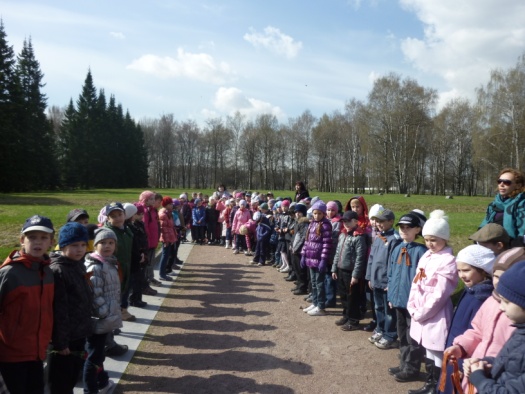 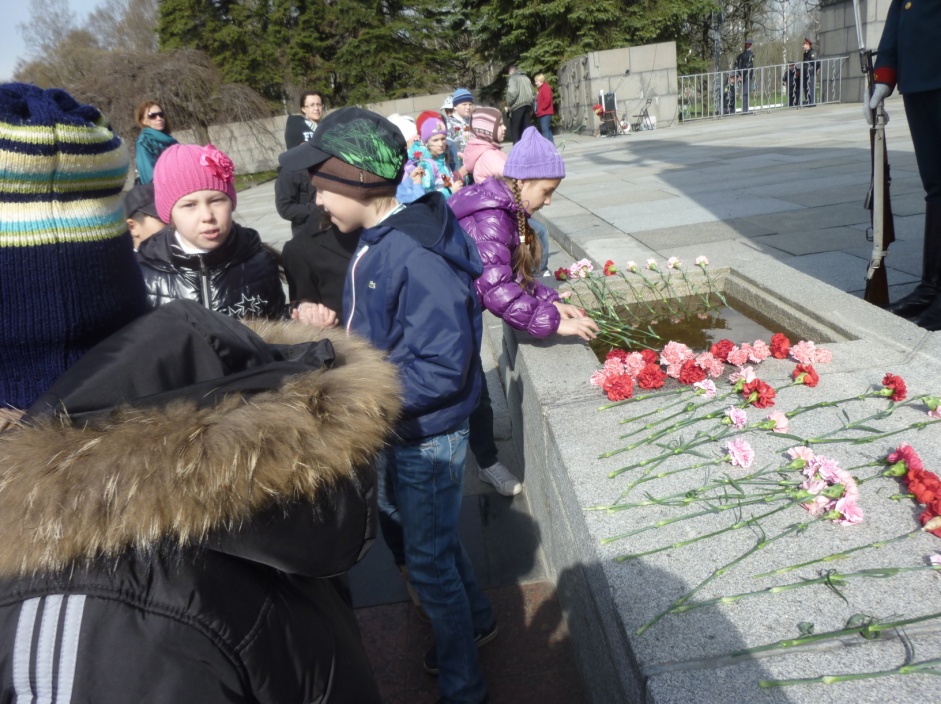 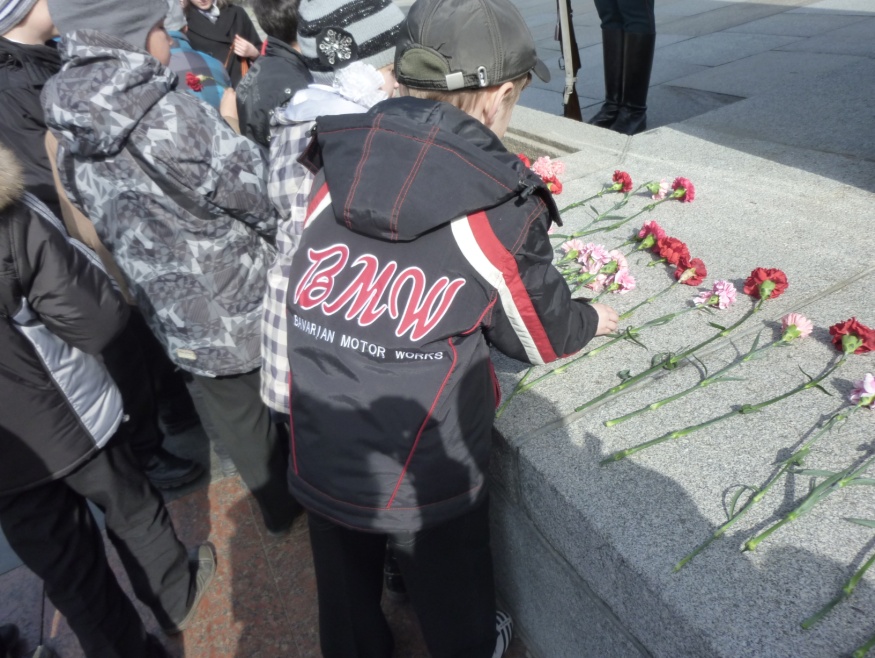 